The Society of Anaesthetists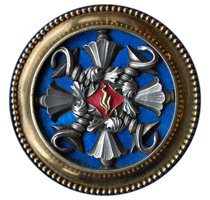 of the South Western RegionThe Annual General Meeting of the Society will be held at the Autumn Meeting in Bristol 22 November 2019Hon. Secretary--------------------------------------------------------------------------------------------------------------A G E N D A19.01	Apologies for Absence19.02	President’s Remarks19.03	Minutes of AGM from 6 December 201919.04	Hon Secretary’s Report19.05	Hon Treasurer’s Report19.06	Report from the Editor of Anaesthesia Points West19.07	Prizes and Awards:President’s Prize to be awarded by Mike KinsellaSASWR Intersurgical PrizeNew travelling bursary19.08	SWARM and STAR update19.09	Future MeetingsTruro May 20/21 2020Exeter autumn 202019.10	announcement of new SASWR president19.11		Any other competent businessChanges to constitutionChanges to reimbursement policy19.12		Date of next AGM 19.13		Installation of new PresidentHon Secretary